IECQ授權 IECQ QC 080000:2017 Edition 4.0內部稽核員訓練課程課程介紹：國際電工委員會電子零件品質評估制度組織(IECQ)於2017年5月公告IECQ QC 080000:2017 (有害物質過程管理系統要求)，是產業建立及實施關鍵作業過程，以管理產品與過程中的有害物質，符合歐盟與各國法律要求及顧客要求的最佳管理工具。本課程獲得IECQ授權開班，採用IECQ制訂之教材；學員在完成連續二日的課程並成功通過測驗後，可以獲得IECQ頒發的IECQ HSPM內部稽核員證書並登錄於IECQ網站(學員必須在報名時提交ISO 9001:2015內部稽核員訓練證書影本)，或IECQ HSPM實施人員證書，作為瞭解IECQ QC 080000:2017技術規範精髓，具備推動實施能力的佐證。藉以協助產業在既有的品質管理系統(QMS)或HSPM系統架構下順利鏈接，完成系統建置、轉版或內部訓練。課程特色： 本課程主要說明IECQ HSPM對產業管理有害物質(HS)的功效、最新全球相關有害物質法規及新版標準的重點；說明QC 080000系統建構的要旨與預期效能；藉案例練習熟悉條文要求，增進學員實施標準新增要求的能力；全方位的測驗命題，確認學習成果。Course introductionIECQ QC 080000:2017 (Hazardous Substance Process Management (HSPM) System Requirements) was published by IEC Quality Assessment System for Electronic Components (IECQ System) in May 2017 as the optimal management tool for establishing and implementing the key processes for industries to manage the hazardous substances in the products and operation processes in order to fulfill requirements of relevant EU and global legislations and customer requirements as well.This course is organized by TÜV-NORD with the authorization of IECQ for adopting the IECQ endorsed training materials for implementer/internal auditor on IECQ HSPM system. Those attendants, having attended the two consecutive days courses and successfully passed the final examination, will be awarded the IECQ HSPM Internal Auditor Certificate (against the copy of a recognized ISO 9001:2015 internal auditor training certificate when presented upon this course registration), or the IECQ HSPM Implementer Certificate, as the evidence of understanding the core significance of IECQ QC 080000:2017 and possessing the competence on introduction and implementation. By these well-trained man powers, the industry will introduce or transit to the new version of IECQ QC 080000 on the currently existing QMS or HSPM system or complete the necessary internal training programme. Specific features of the course： Introducing mainly the synergy effects of IECQ HSPM system on HS management for industries, the latest global legislations on HS and the key requirements of the new version;Explaining the aims and intended results of establishing the management system on IECQ QC 080000;Enhancing the competence of attendants on implementing the newly added requirements of new version by doing various well-designed exercises and case studies;Evaluating the learning effects by written examination with comprehensive questions on it.一、上課時間：2019年5月30-31日，9:30~16:30 【開課前一週以email通知學員開課狀況】 二、上課地點：台北市敦化南路二段333號9樓A1-TUV-NORD辦公室三、參加費用：  <煩請於課前完成學費繳納>NT$ 12,000 (含稅、講義、午餐及點心)，三人以上報名參加可享9折優惠四、證書：完成全部課程且通過測驗者將獲得IECQ頒發的IECQ HSPM內部稽核員證書乙張，並登錄於IECQ網站(學員必須在報名時提交ISO 9001:2015內部稽核員訓練證書影本)，或IECQ HSPM實施人員證書，作為瞭解IECQ QC 080000:2017技術規範精髓，具備推動實施能力的佐證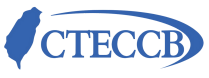 五、主辦單位：			     中華民國電子零件認證委員會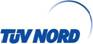 香港商漢德技術監督服務亞太有限公司六、付款方式：支票抬頭、戶名：香港商漢德技術監督服務亞太有限公司台灣分公司銀行帳號：國泰世華銀行敦化分行，帳號212-03-200056-5地址：台北市大安區﹝106﹞敦化南路二段333號9樓A1 室七、報名方式：請填妥【報名表】並Fax或E-mail回傳 聯絡人：楊馨婷 小姐 02-2378-0578分機52　 E-mail：ciyang@tuv-nord.comFax：02-2378-0587【請於傳真後半小時來電確認】............................................................................................................................................................Fax：02-2378-0587【請於傳真後半小時來電確認】或E-mail：ciyang@tuv-nord.com IECQ授權 IECQ QC 080000:2017 Edition 4.0內部稽核員訓練課程 報名表 *本次研討會額滿將提前截止報名。公司名稱：公司名稱：公司名稱：公司名稱：公司名稱：公司名稱：連絡地址：連絡地址：連絡地址：連絡地址：連絡地址：統一編號:電話：（  ）電話：（  ）傳真:（  ）傳真:（  ）傳真:（  ）聯 絡 人:參加人員工 作 部 門工 作 部 門職  稱E-MailE-Mail